Lycée collégial Idriss 1erContrôle n o 1 ( sciences physiques )Prof : Mohamed BOUZIANIDurée : 1 heure       Année scolaire : 2019 / 2020Niveau : 3 APICNom : …………………………………….     Prénom …………………………………………Nom : …………………………………….     Prénom ………………………………………… Classe : 3 AC ……… Groupe : ……Exercice 1( 8 points ) :                                                                                                       1 – Classer les mots suivants en objets et matériaux : Le cahier – le cuivre – le fer à repasser – le verre – le stylo  – le caoutchouc – la bicyclette - le coton .Objets:………………………………………………………………………………………………………………………………………………………………………………………………………..Matériaux : …………………………………………………………………………………………………………………………………………………………………………………………………	2 – Mets une croix (×) dans la case qui convient :3 – complétez les phrases en utilisant les mots suivants : anion – négatives – gagné– noyau –    positive – électriquement neutre L’atome est constitué d’un noyau qui porte une charge ………………… et des …………………… qui portent des charges …………………Un …………………  monoatomique est un ion négatif qui résulte d’un atome qui a ………………… un ou plusieurs électronsL’atome est …………………………………… 4 – Relier par flèche : Exercice 2 ( 8 points ) :Compléter le tableau suivant  :  Fe2+  ; CO32- ; N3-  ; H3O+ ; Cr2O72- ; Zn2+ ; F- ; K+Choisir parmi ces ions ceux qui ont une charge égale à (+2e ) ………………………………………………………………………………2 – Compléter le tableau suivant :3 –Le numéro atomique du Soufre  (S) est Z= 16, l’atome de Soufre peut gagné deux électrons pour donner  l’ion Sulfure .a - Ecrire la formule chimique de l’ion Sulfure et donner son type :formule de l’ion ……………… type de l’ion………………    b. Déterminez le nombre des électrons de l’ion Sulfure : ………………c. Déterminez le nombre de charges positives dans la noyau de l’ion Sulfure : ………………d. Calculez la charge de l’ion Sulfure ………………………………………………………………………………………………………………………………………………Exercice 3 ( 4 points )        Ahmed a trouvé dans le laboratoire de physique  trois types de plastique ( PS – PE et PVC) . Pour les identifier , il a mets ces plastiques dans deux béchers d’eau douce et d’eau salée 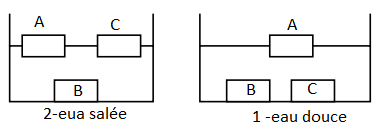 Donner les noms des plastiques : PS – PE et PVCPS……………………………………………  PE……………………………………………     PVC……………………………………………Donner le logo de chaque type de plastique: PS – PE et PVCPS……………………………………………  PE…………………………………………… PVC…………………………………………… 3 . Déterminer les noms des plastiques A et B et C en utilisant Les résultats de l’expérience    A : ……………………………………………B : ……………………………………………C : ……………………………………………                                                                  Exercice 1( 8 points ) :                                                                                                       1 – Classer les mots suivants en objets et matériaux : Le cahier – le cuivre – le fer à repasser – le verre – le stylo  – le caoutchouc – la bicyclette - le coton .Objets:………………………………………………………………………………………………………………………………………………………………………………………………………..Matériaux : …………………………………………………………………………………………………………………………………………………………………………………………………	2 – Mets une croix (×) dans la case qui convient :3 – complétez les phrases en utilisant les mots suivants : anion – négatives – gagné– noyau –    positive – électriquement neutre L’atome est constitué d’un noyau qui porte une charge ………………… et des …………………… qui portent des charges …………………Un …………………  monoatomique est un ion négatif qui résulte d’un atome qui a ………………… un ou plusieurs électronsL’atome est …………………………………… 4 – Relier par flèche : Exercice 2 ( 8 points ) :Compléter le tableau suivant  :  Fe2+  ; CO32- ; N3-  ; H3O+ ; Cr2O72- ; Zn2+ ; F- ; K+Choisir parmi ces ions ceux qui ont une charge égale à (+2e ) ………………………………………………………………………………2 – Compléter le tableau suivant :3 –Le numéro atomique du Soufre  (S) est Z= 16, l’atome de Soufre peut gagné deux électrons pour donner  l’ion Sulfure .a - Ecrire la formule chimique de l’ion Sulfure et donner son type :formule de l’ion ……………… type de l’ion………………    b. Déterminez le nombre des électrons de l’ion Sulfure : ………………c. Déterminez le nombre de charges positives dans la noyau de l’ion Sulfure : ………………d. Calculez la charge de l’ion Sulfure ………………………………………………………………………………………………………………………………………………Exercice 3 ( 4 points )        Ahmed a trouvé dans le laboratoire de physique  trois types de plastique ( PS – PE et PVC) . Pour les identifier , il a mets ces plastiques dans deux béchers d’eau douce et d’eau salée Donner les noms des plastiques : PS – PE et PVCPS……………………………………………  PE……………………………………………     PVC……………………………………………Donner le logo de chaque type de plastique: PS – PE et PVCPS……………………………………………  PE…………………………………………… PVC…………………………………………… 3 . Déterminer les noms des plastiques A et B et C en utilisant Les résultats de l’expérience    A : ……………………………………………B : ……………………………………………C : ……………………………………………                                                                  Exercice 1( 8 points ) :                                                                                                       1 – Classer les mots suivants en objets et matériaux : Le cahier – le cuivre – le fer à repasser – le verre – le stylo  – le caoutchouc – la bicyclette - le coton .Objets:………………………………………………………………………………………………………………………………………………………………………………………………………..Matériaux : …………………………………………………………………………………………………………………………………………………………………………………………………	2 – Mets une croix (×) dans la case qui convient :3 – complétez les phrases en utilisant les mots suivants : anion – négatives – gagné– noyau –    positive – électriquement neutre L’atome est constitué d’un noyau qui porte une charge ………………… et des …………………… qui portent des charges …………………Un …………………  monoatomique est un ion négatif qui résulte d’un atome qui a ………………… un ou plusieurs électronsL’atome est …………………………………… 4 – Relier par flèche : Exercice 2 ( 8 points ) :Compléter le tableau suivant  :  Fe2+  ; CO32- ; N3-  ; H3O+ ; Cr2O72- ; Zn2+ ; F- ; K+Choisir parmi ces ions ceux qui ont une charge égale à (+2e ) ………………………………………………………………………………2 – Compléter le tableau suivant :3 –Le numéro atomique du Soufre  (S) est Z= 16, l’atome de Soufre peut gagné deux électrons pour donner  l’ion Sulfure .a - Ecrire la formule chimique de l’ion Sulfure et donner son type :formule de l’ion ……………… type de l’ion………………    b. Déterminez le nombre des électrons de l’ion Sulfure : ………………c. Déterminez le nombre de charges positives dans la noyau de l’ion Sulfure : ………………d. Calculez la charge de l’ion Sulfure ………………………………………………………………………………………………………………………………………………Exercice 3 ( 4 points )        Ahmed a trouvé dans le laboratoire de physique  trois types de plastique ( PS – PE et PVC) . Pour les identifier , il a mets ces plastiques dans deux béchers d’eau douce et d’eau salée Donner les noms des plastiques : PS – PE et PVCPS……………………………………………  PE……………………………………………     PVC……………………………………………Donner le logo de chaque type de plastique: PS – PE et PVCPS……………………………………………  PE…………………………………………… PVC…………………………………………… 3 . Déterminer les noms des plastiques A et B et C en utilisant Les résultats de l’expérience    A : ……………………………………………B : ……………………………………………C : ……………………………………………                                                                  